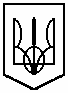 Комунальний   заклад   освіти«Спеціалізована   середня   загальноосвітня   школа  №142еколого-економічного   профілю»Дніпропетровської  міської   радивул. Бєляєва,2, м. Дніпро, 49080, тел.38-27-65, факс 38-23-19е-mail: sz142@dnepredu.dp.ua, код ЄДРПОУ 25756532Директор КЗО ССЗШ № 142                                               Л.В.Хмеленко Графік
роботи комп’ютерного кабінету під час весняних канікул 2016-2017 н. р.27.03.2017 – 31.03.2017Назва заходуЧас проведенняКласВідповідальний27.03.201727.03.201727.03.201727.03.20171. Конкурс комп’ютерних презентацій  на весняну тематику. 09.00-11.007-8Полішко О.М.2. Робота в Інтернеті11.00-13.009-11Полішко О.М.3. Комп’ютерні ігри на розвиток логічного мислення13.00-15.002-6Полішко О.М.28.03.201728.03.201728.03.201728.03.20171. Клавіатурний тренажер09.00-11.002-5Зінченко В.В.2. Робота в Інтернеті11.00-13.009-11Зінченко В.В.3. Конкурс комп’ютерних малюнків «Весняні барви ».13.00-15.006-8Зінченко В.В.29.03.201729.03.201729.03.201729.03.20171. Конкурс комп’ютерних  малюнків «Ні-війні».09.00-11.009-11Зінченко В.В.2. Робота в Інтернеті11.00-14.007-8Зінченко В.В.3. Комп’ютерні ігри на розвиток логічного мислення14.00-16.002-5Зінченко В.В.30.03.201730.03.201730.03.201730.03.20172. Робота в Інтернеті10.00-11.009-11Зінченко В.В.3. Створення комп’ютерних малюнків на тему  «Весна красна».11.00-12.007-8Зінченко В.В.4. Комп’ютерні ігри на розвиток логічного мислення12.00-13.005-7Зінченко В.В.31.04.201731.04.201731.04.201731.04.20171. Клавіатурний тренажер. Вчимо англійську клавіатуру09.00-11.002-5Полішко О.М.2.Огляд комп’ютерних презентацій на спортивну тематику.11.00-13.009-11Полішко О.М.3. Робота в Інтернеті13.00-15.006-8Полішко О.М.